   Plán práce na mesiac    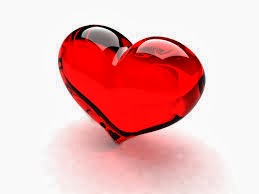    FEBRUÁR 2020    Plán práce na mesiac       FEBRUÁR 2020    Plán práce na mesiac       FEBRUÁR 2020    Plán práce na mesiac       FEBRUÁR 2020 03. 02. Polročné prázdniny 04. 02.Nástup po polročných prázdninách Nástup po polročných prázdninách 05. 02.Relácia v škol. rozhlase -príprava Valentínských akciíRelácia v škol. rozhlase -príprava Valentínských akciíCVČ p. Rumanová06. 02.Beseda o šikane  6.BBeseda o šikane  6.BCPPaP, p.Štrbová06. 02.Divadlo „Kráska a zviera“ – DAB Nitra 3.A, BDivadlo „Kráska a zviera“ – DAB Nitra 3.A, BZRŠ, tr. uč.10. 02. Pracovná porada o 13,30 hod.Pracovná porada o 13,30 hod.RŠ, ZRŠ, všetci PZ a OZ13.02Odovzdať potvrdené prihlášky do SŠ-9.roč.Odovzdať potvrdené prihlášky do SŠ-9.roč.p. Turečeková14. 02.Dejepisná olympiáda – okresné kolo ZŠ GogoľováDejepisná olympiáda – okresné kolo ZŠ Gogoľováp. Turečeková, p. Bezák14. 02.Valentínska pošta 1.-9.roč.Valentínska pošta 1.-9.roč.RŠ, ZRŠ, p. Rumanová 14. 02.Valentínsky karneval o 9,40 hod. 1. stupeň Valentínsky karneval o 9,40 hod. 1. stupeň p. Rumanová, p. Máliš,  RŠ, ZRŠ, tr. uč.Od 17.02 21.02. Jarné prázdninyJarné prázdniny25.02Predmetová exkurzia –„ Po stopách SNP“ BBPredmetová exkurzia –„ Po stopách SNP“ BBp.Smolinský,p.Rumanová,p. Svoradová25.02.KK Šaliansky Maťko - Piaristické gymnázium NRKK Šaliansky Maťko - Piaristické gymnázium NRp. Smatanová27. 02.Divadlo „Prdíprášok Doktora Proktora DAB Nitra-1.B a 4.ADivadlo „Prdíprášok Doktora Proktora DAB Nitra-1.B a 4.AZRŠ, p.Valachová,p. Fejesová27. 02.Začiatok kurzu spoločenského tanca a správania žiakov 9. ročníkaZačiatok kurzu spoločenského tanca a správania žiakov 9. ročníkaZRŠ , tr. uč.9.roč. Ing. K.Zaťko28. 02. Finančná gramotnosť – 2 kurz – FIG – jarný termín – prierezová témaFinančná gramotnosť – 2 kurz – FIG – jarný termín – prierezová témaRŠ, ZRŠ, triedni učitelia, p. Hupková do 28. 02.Príprava potrebných materiálov k T-9Príprava potrebných materiálov k T-9p. Turečeková do 28. 02.Odovzdávanie RŠ prihlášok na SŠ s talent. skúškami Odovzdávanie RŠ prihlášok na SŠ s talent. skúškami p. Turečeková Dobudovanie relaxačnej miestnosti „SNOVZELEN“Dobudovanie relaxačnej miestnosti „SNOVZELEN“p.Štrbová